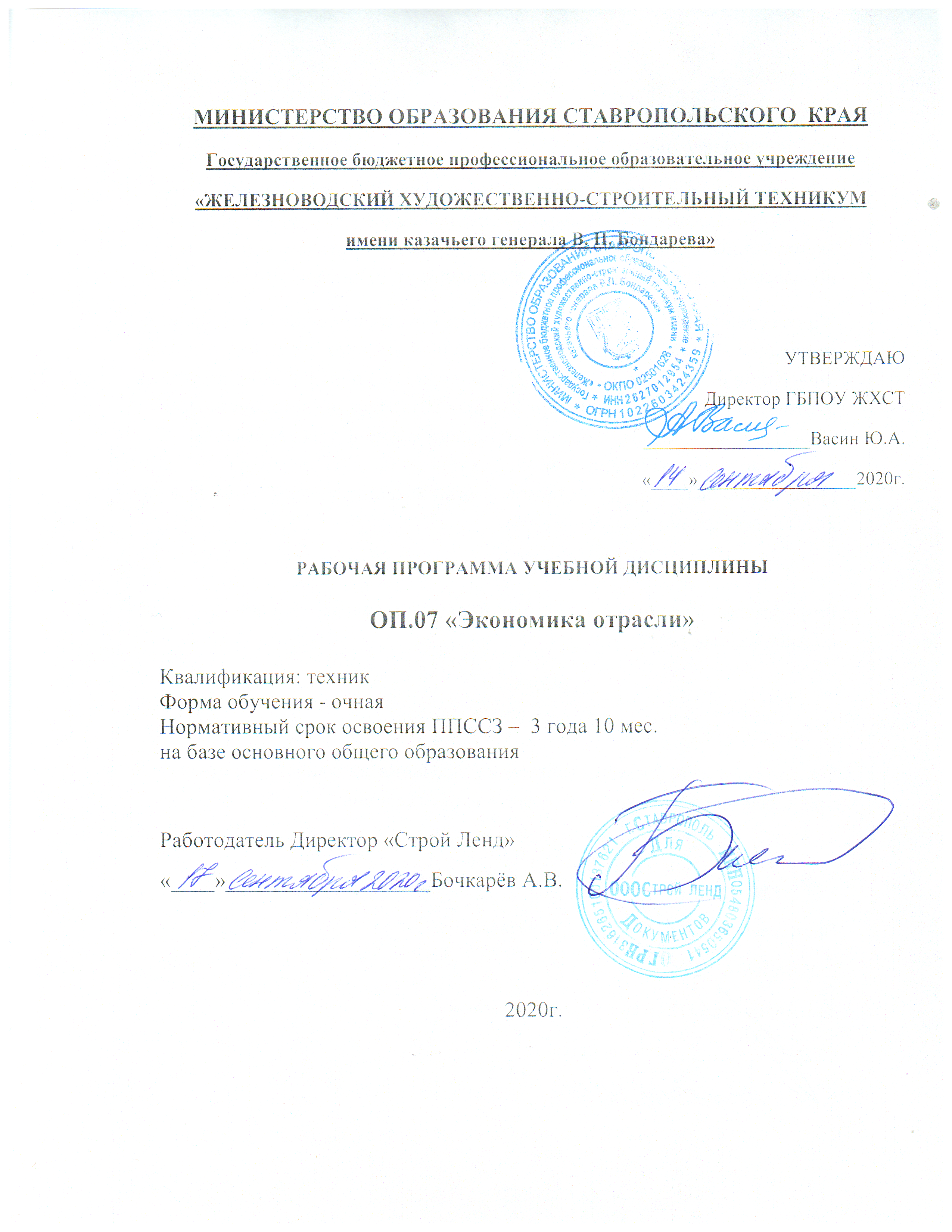 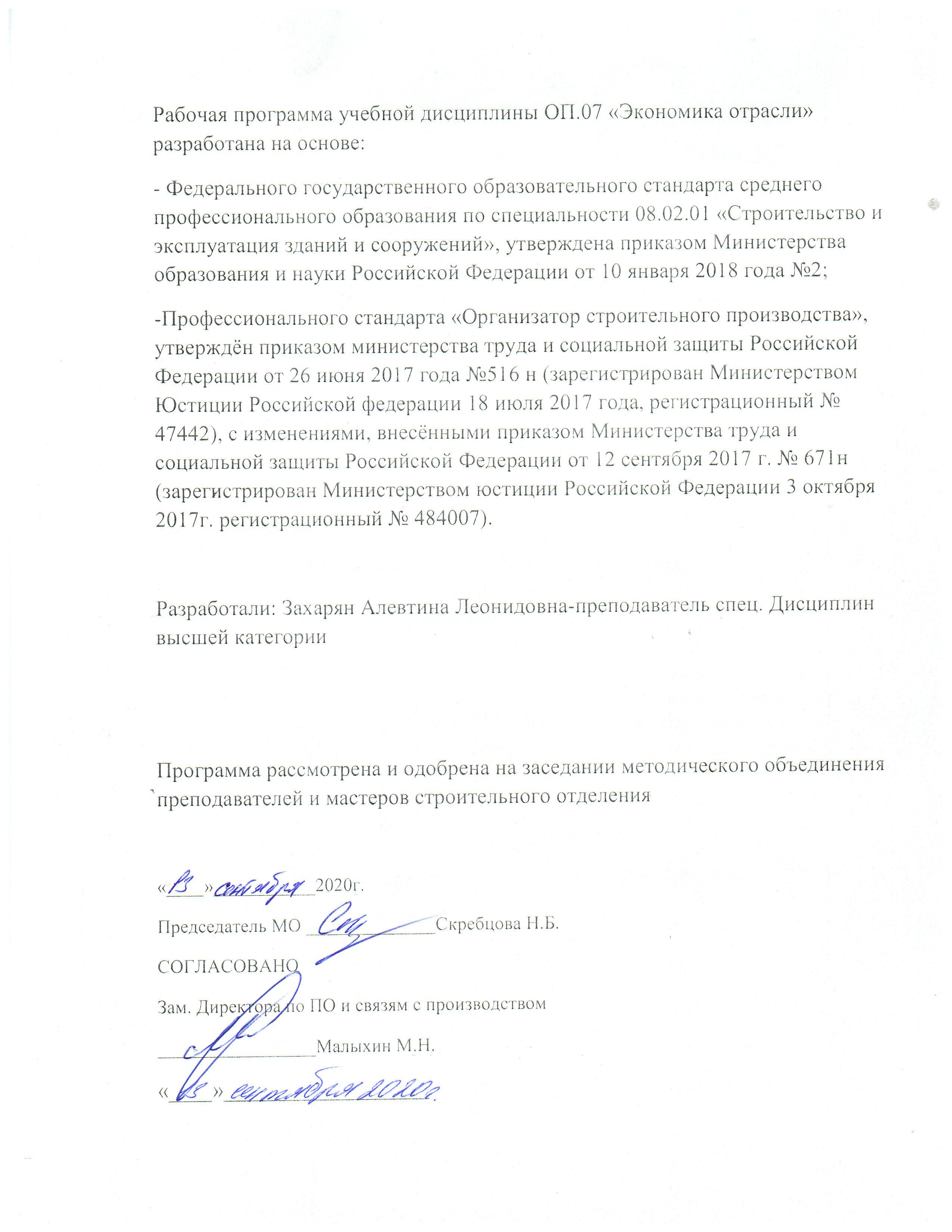 1. ОБЩАЯ ХАРАКТЕРИСТИКА ПРИМЕРНОЙ РАБОЧЕЙ ПРОГРАММЫ УЧЕБНОЙ ДИСЦИПЛИНЫ ОП.07 «Экономика отрасли» 1.1. Место дисциплины в структуре основной образовательной программы: 		Учебная дисциплина ОП.07. «Экономика отрасли» является обязательной частью ОП.00 Общеобразовательного цикла примерной основной образовательной программы в соответствии с ФГОС по специальности 08.02.01 Строительство и эксплуатация зданий и сооружений. 	Учебная дисциплина «Экономика отрасли» обеспечивает формирование профессиональных и общих компетенций по всем видам деятельности ФГОС по специальности  08.02.01 Строительство и эксплуатация зданий и сооружений. Особое значение дисциплина имеет при формировании и развитии ОК 01. Выбирать способы решения задач профессиональной деятельности, применительно к различным контекстам.1.2. Цель и планируемые результаты освоения дисциплины:   В рамках программы учебной дисциплины обучающимися осваиваются умения и знания2. СТРУКТУРА И СОДЕРЖАНИЕ УЧЕБНОЙ ДИСЦИПЛИНЫ2.1. Объем учебной дисциплины и виды учебной работы2.2. Тематический план и содержание учебной дисциплины 3. УСЛОВИЯ РЕАЛИЗАЦИИ ПРОГРАММЫ УЧЕБНОЙ ДИСЦИПЛИНЫ3.1. Для реализации программы учебной дисциплины предусмотрены следующие специальные помещения:Кабинет «Экономика отрасли и предпринимательства «оснащённый оборудованием: рабочие места преподавателя и обучающихся (столы, стулья)техническими средствами обучения: мобильное автоматизированное рабочее место преподавателя: персональный компьютер, мультимедийный проектор, экран, акустическая система3.2. Информационное обеспечение реализации программыДля реализации программы библиотечный фонд образовательной организации должен иметь печатные и/или электронные образовательные и информационные ресурсы, рекомендуемых для использования в образовательном процессе 3.2.1. Печатные изданияТехническое нормирование, оплата труда и проектно-сметное дело в строительстве: учебник / И.А. Либерман. — М. : ИНФРА-М, 2018. — 400 сЭкономика строительства. Практикум: учеб. пособие/А.Н. Кочурко. – Минск: Вышэйшая школа, 2017. – 120 с.: ил.Экономика организации (предприятия): учебник/ В.Д. Грибов, В.П. Грузинов, В.А. Кузьменко – 10-е изд., стер.-М,: КНОРУС, 2016. – 416 с.-Экономика отрасли (строительство): Учебник / В.В.Акимов, А.Г.Герасимова, Т.Н.Макарова - М.: ИЦ РИОР, НИЦ ИНФРА-М, 2015. - 286 с.3.2.1. Электронные издания (электронные ресурсы)Голов, Р. С. Организация производства, экономика и управление в промышленности [Электронный ресурс]: учебник для бакалавров / Голов Р. С., Агарков А. П., Мыльник А. В. – М.:Дашков и К, 2017. – 858 с. – (Учебные издания для бакалавров) . – Режим доступа http://znanium.com/catalog.php?bookinfo=935837Экономика, организация и управление промышленным предприятием [Электронный ресурс] : учебник / Е. Д. Коршунова и др. – М.: КУРС: ИНФРА-М, 2017. – 272 с. –Режим доступа: http://znanium.com/catalog.php?bookinfo=635023Экономика отрасли (строительство) : учебник / В.В. Акимов, А.Г. Герасимова, Т.Н. Макарова, В.Ф. Мерзляков, К.А. Огай. — 2-е изд. — М. : ИНФРАМ, 2018. — 300 с. + Доп. материалы [Электронный ресурс; Режим доступа http://www.znanium.com]. КОНТРОЛЬ И ОЦЕНКА РЕЗУЛЬТАТОВ ОСВОЕНИЯ УЧЕБНОЙ ДИСЦИПЛИНЫКод ПК, ОКУменияЗнанияОК.1  Выбирать способы решения задач профессиональной деятельности применительно к различным контекстам      рассчитывать по принятой методологии основные технико-экономические показатели деятельности организации;      составлять и заключать договоры подряда;      использовать информацию о рынке, определять товарную номенклатуру, товародвижение и сбыт;      в соответствии с изменениями влияния внешней или внутренней среды определять направление менеджмента;       состав трудовых и финансовых ресурсов организации;      основные фонды и оборотные средства строительной организации, показатели их использования;      основные технико-экономические показатели хозяйственно-финансовой деятельности организации;      механизмы ценообразования на строительную продукцию, формы оплаты труда;      методологию и технологию современного менеджмента;      характер тенденций развития современного менеджмента;      требования, предъявляемые к современному менеджменту;     стратегию и тактику маркетинга;ОК.2  Осуществлять поиск, анализ и интерпретацию информации, необходимой для выполнения задач профессиональной деятельности      рассчитывать по принятой методологии основные технико-экономические показатели деятельности организации;      составлять и заключать договоры подряда;      использовать информацию о рынке, определять товарную номенклатуру, товародвижение и сбыт;      в соответствии с изменениями влияния внешней или внутренней среды определять направление менеджмента;       состав трудовых и финансовых ресурсов организации;      основные фонды и оборотные средства строительной организации, показатели их использования;      основные технико-экономические показатели хозяйственно-финансовой деятельности организации;      механизмы ценообразования на строительную продукцию, формы оплаты труда;      методологию и технологию современного менеджмента;      характер тенденций развития современного менеджмента;      требования, предъявляемые к современному менеджменту;     стратегию и тактику маркетинга;ОК.3  Планировать и реализовывать собственное профессиональное и личностное развитие      рассчитывать по принятой методологии основные технико-экономические показатели деятельности организации;      составлять и заключать договоры подряда;      использовать информацию о рынке, определять товарную номенклатуру, товародвижение и сбыт;      в соответствии с изменениями влияния внешней или внутренней среды определять направление менеджмента;       состав трудовых и финансовых ресурсов организации;      основные фонды и оборотные средства строительной организации, показатели их использования;      основные технико-экономические показатели хозяйственно-финансовой деятельности организации;      механизмы ценообразования на строительную продукцию, формы оплаты труда;      методологию и технологию современного менеджмента;      характер тенденций развития современного менеджмента;      требования, предъявляемые к современному менеджменту;     стратегию и тактику маркетинга;ОК.4  Работать в коллективе и команде, эффективно взаимодействовать с коллегами, руководством, клиентами      рассчитывать по принятой методологии основные технико-экономические показатели деятельности организации;      составлять и заключать договоры подряда;      использовать информацию о рынке, определять товарную номенклатуру, товародвижение и сбыт;      в соответствии с изменениями влияния внешней или внутренней среды определять направление менеджмента;       состав трудовых и финансовых ресурсов организации;      основные фонды и оборотные средства строительной организации, показатели их использования;      основные технико-экономические показатели хозяйственно-финансовой деятельности организации;      механизмы ценообразования на строительную продукцию, формы оплаты труда;      методологию и технологию современного менеджмента;      характер тенденций развития современного менеджмента;      требования, предъявляемые к современному менеджменту;     стратегию и тактику маркетинга;ОК.5  Осуществлять устную и письменную коммуникацию на государственном языке Российской Федерации с учетом особенностей социального и культурного контекста      рассчитывать по принятой методологии основные технико-экономические показатели деятельности организации;      составлять и заключать договоры подряда;      использовать информацию о рынке, определять товарную номенклатуру, товародвижение и сбыт;      в соответствии с изменениями влияния внешней или внутренней среды определять направление менеджмента;       состав трудовых и финансовых ресурсов организации;      основные фонды и оборотные средства строительной организации, показатели их использования;      основные технико-экономические показатели хозяйственно-финансовой деятельности организации;      механизмы ценообразования на строительную продукцию, формы оплаты труда;      методологию и технологию современного менеджмента;      характер тенденций развития современного менеджмента;      требования, предъявляемые к современному менеджменту;     стратегию и тактику маркетинга;ОК. 6  Проявлять гражданско-патриотическую позицию, демонстрировать осознанное поведение на основе традиционных общечеловеческих ценностей;      рассчитывать по принятой методологии основные технико-экономические показатели деятельности организации;      составлять и заключать договоры подряда;      использовать информацию о рынке, определять товарную номенклатуру, товародвижение и сбыт;      в соответствии с изменениями влияния внешней или внутренней среды определять направление менеджмента;       состав трудовых и финансовых ресурсов организации;      основные фонды и оборотные средства строительной организации, показатели их использования;      основные технико-экономические показатели хозяйственно-финансовой деятельности организации;      механизмы ценообразования на строительную продукцию, формы оплаты труда;      методологию и технологию современного менеджмента;      характер тенденций развития современного менеджмента;      требования, предъявляемые к современному менеджменту;     стратегию и тактику маркетинга;ОК. 7  Содействовать сохранению окружающей среды, ресурсосбережению, эффективно действовать в чрезвычайных ситуациях      рассчитывать по принятой методологии основные технико-экономические показатели деятельности организации;      составлять и заключать договоры подряда;      использовать информацию о рынке, определять товарную номенклатуру, товародвижение и сбыт;      в соответствии с изменениями влияния внешней или внутренней среды определять направление менеджмента;       состав трудовых и финансовых ресурсов организации;      основные фонды и оборотные средства строительной организации, показатели их использования;      основные технико-экономические показатели хозяйственно-финансовой деятельности организации;      механизмы ценообразования на строительную продукцию, формы оплаты труда;      методологию и технологию современного менеджмента;      характер тенденций развития современного менеджмента;      требования, предъявляемые к современному менеджменту;     стратегию и тактику маркетинга;ОК.9  Использовать информационные технологии в профессиональной деятельности      рассчитывать по принятой методологии основные технико-экономические показатели деятельности организации;      составлять и заключать договоры подряда;      использовать информацию о рынке, определять товарную номенклатуру, товародвижение и сбыт;      в соответствии с изменениями влияния внешней или внутренней среды определять направление менеджмента;       состав трудовых и финансовых ресурсов организации;      основные фонды и оборотные средства строительной организации, показатели их использования;      основные технико-экономические показатели хозяйственно-финансовой деятельности организации;      механизмы ценообразования на строительную продукцию, формы оплаты труда;      методологию и технологию современного менеджмента;      характер тенденций развития современного менеджмента;      требования, предъявляемые к современному менеджменту;     стратегию и тактику маркетинга;ОК.10  Пользоваться профессиональной документацией на государственном и иностранном языках      рассчитывать по принятой методологии основные технико-экономические показатели деятельности организации;      составлять и заключать договоры подряда;      использовать информацию о рынке, определять товарную номенклатуру, товародвижение и сбыт;      в соответствии с изменениями влияния внешней или внутренней среды определять направление менеджмента;       состав трудовых и финансовых ресурсов организации;      основные фонды и оборотные средства строительной организации, показатели их использования;      основные технико-экономические показатели хозяйственно-финансовой деятельности организации;      механизмы ценообразования на строительную продукцию, формы оплаты труда;      методологию и технологию современного менеджмента;      характер тенденций развития современного менеджмента;      требования, предъявляемые к современному менеджменту;     стратегию и тактику маркетинга;ОК.11  Использовать знания по финансовой грамотности, планировать предпринимательскую деятельность в профессиональной сфере      рассчитывать по принятой методологии основные технико-экономические показатели деятельности организации;      составлять и заключать договоры подряда;      использовать информацию о рынке, определять товарную номенклатуру, товародвижение и сбыт;      в соответствии с изменениями влияния внешней или внутренней среды определять направление менеджмента;       состав трудовых и финансовых ресурсов организации;      основные фонды и оборотные средства строительной организации, показатели их использования;      основные технико-экономические показатели хозяйственно-финансовой деятельности организации;      механизмы ценообразования на строительную продукцию, формы оплаты труда;      методологию и технологию современного менеджмента;      характер тенденций развития современного менеджмента;      требования, предъявляемые к современному менеджменту;     стратегию и тактику маркетинга;ПК 3.1  Осуществлять оперативное планирование деятельности структурных подразделений при проведении строительно-монтажных работ, в том числе отделочных работ, текущего ремонта и реконструкции строительных объектов      рассчитывать по принятой методологии основные технико-экономические показатели деятельности организации;      составлять и заключать договоры подряда;      использовать информацию о рынке, определять товарную номенклатуру, товародвижение и сбыт;      в соответствии с изменениями влияния внешней или внутренней среды определять направление менеджмента;       состав трудовых и финансовых ресурсов организации;      основные фонды и оборотные средства строительной организации, показатели их использования;      основные технико-экономические показатели хозяйственно-финансовой деятельности организации;      механизмы ценообразования на строительную продукцию, формы оплаты труда;      методологию и технологию современного менеджмента;      характер тенденций развития современного менеджмента;      требования, предъявляемые к современному менеджменту;     стратегию и тактику маркетинга;ПК 3.2  Обеспечивать работу структурных подразделений при выполнении производственных задач      рассчитывать по принятой методологии основные технико-экономические показатели деятельности организации;      составлять и заключать договоры подряда;      использовать информацию о рынке, определять товарную номенклатуру, товародвижение и сбыт;      в соответствии с изменениями влияния внешней или внутренней среды определять направление менеджмента;       состав трудовых и финансовых ресурсов организации;      основные фонды и оборотные средства строительной организации, показатели их использования;      основные технико-экономические показатели хозяйственно-финансовой деятельности организации;      механизмы ценообразования на строительную продукцию, формы оплаты труда;      методологию и технологию современного менеджмента;      характер тенденций развития современного менеджмента;      требования, предъявляемые к современному менеджменту;     стратегию и тактику маркетинга;ПК 3.3  Обеспечивать ведение текущей и исполнительной документации по выполняемым видам строительных работ      рассчитывать по принятой методологии основные технико-экономические показатели деятельности организации;      составлять и заключать договоры подряда;      использовать информацию о рынке, определять товарную номенклатуру, товародвижение и сбыт;      в соответствии с изменениями влияния внешней или внутренней среды определять направление менеджмента;       состав трудовых и финансовых ресурсов организации;      основные фонды и оборотные средства строительной организации, показатели их использования;      основные технико-экономические показатели хозяйственно-финансовой деятельности организации;      механизмы ценообразования на строительную продукцию, формы оплаты труда;      методологию и технологию современного менеджмента;      характер тенденций развития современного менеджмента;      требования, предъявляемые к современному менеджменту;     стратегию и тактику маркетинга;Вид учебной работыОбъем в часахОбъем образовательной программы 98в том числе:в том числе:теоретическое обучение56практические занятия 10курсовая работа (проект) (если предусмотрено для специальностей)20Самостоятельная работа 10Промежуточная аттестация                                                                                              2Промежуточная аттестация                                                                                              2Наименование разделов и темСодержание учебного материала и формы организации деятельности обучающихсяОбъемв часахКоды компетенций, формированию которых способствует элемент программы1234Раздел 2. Экономические основы организации предприятий и предпринимательской деятельности6Тема 1.1Роль строительного комплекса и его значение в национальной экономикеСодержание учебного материала2Тема 1.1Роль строительного комплекса и его значение в национальной экономикеСодержание учебного материалаРоль и значение отрасли в системе экономики страны. Специфические особенности отрасли, влияющие на формирование ее экономического потенциала. Этапы развития, современное состояние и перспективы развития.2ОК 01. – ОК 07., ОК 09 – ОК 11Тема 1.1Роль строительного комплекса и его значение в национальной экономикеВ том числе,  практических занятий и лабораторных работ -ОК 01. – ОК 07., ОК 09 – ОК 11Тема 1.1Роль строительного комплекса и его значение в национальной экономикеСамостоятельная работа обучающихся-ОК 01. – ОК 07., ОК 09 – ОК 11Тема 1.2. Организация (предприятие) – основное звено экономикиСодержаниеучебного материалаЦель создания и функционирования организации. Внешняя и внутренняя среда организации. Классификация организаций. Отраслевые особенности структуры организации. 2ОК 01. – ОК 07., ОК 09 – ОК 11Тема 1.2. Организация (предприятие) – основное звено экономикиВ том числе,  практических занятий и лабораторных работ -ОК 01. – ОК 07., ОК 09 – ОК 11Тема 1.2. Организация (предприятие) – основное звено экономикиСамостоятельная работа обучающихся-ОК 01. – ОК 07., ОК 09 – ОК 11Тема1. 3. Инвестиционная деятельность капитального строительстваСодержание учебного материала2ОК 01. – ОК 07., ОК 09 – ОК 11ПК 3.1 – ПК 3.3Тема1. 3. Инвестиционная деятельность капитального строительстваКапитальное строительство, как один из сегментов инвестиционной деятельности. Этапы строительного процесса. Субъекты инвестиционной деятельности: инвестор, заказчик, застройщик, подрядчик. Организационные формы капитального строительства. 2ОК 01. – ОК 07., ОК 09 – ОК 11ПК 3.1 – ПК 3.3Тема1. 3. Инвестиционная деятельность капитального строительстваВ том числе,  практических занятий и лабораторных работ -ОК 01. – ОК 07., ОК 09 – ОК 11ПК 3.1 – ПК 3.3Тема1. 3. Инвестиционная деятельность капитального строительстваСамостоятельная работа обучающихся-ОК 01. – ОК 07., ОК 09 – ОК 11ПК 3.1 – ПК 3.3Раздел 2. Экономические ресурсы организации20Тема 2.1. Основные фондыСодержание учебного материала1.Понятие, классификация. Основные фонды – главная составляющая имущества организации. 4ОК 01. – ОК 07., ОК 09 – ОК 11ПК 3.1 – ПК 3.3Тема 2.1. Основные фонды2.Сущность основных фондов. Структура основных фондов. Источники формирования основных фондов. Тема 2.1. Основные фондыВ том числе,  практических занятий и лабораторных работ -Тема 2.1. Основные фондыСамостоятельная работа обучающихся-Тема2 .2. Виды оценок основных фондов и виды износаСодержание учебного материала2ОК 01. – ОК 07., ОК 09 – ОК 11ПК 3.1 – ПК 3.3Тема2 .2. Виды оценок основных фондов и виды износаОценка основных фондов в натуральной и денежной форме. Первоначальная, восстановительная, остаточная, ликвидационная стоимость. Моральный и физический износ. Методика определения стоимости основных фондов.2ОК 01. – ОК 07., ОК 09 – ОК 11ПК 3.1 – ПК 3.3Тема2 .2. Виды оценок основных фондов и виды износаВ том числе,  практических занятий и лабораторных работ -ОК 01. – ОК 07., ОК 09 – ОК 11ПК 3.1 – ПК 3.3Тема2 .2. Виды оценок основных фондов и виды износаСамостоятельная работа обучающихся-ОК 01. – ОК 07., ОК 09 – ОК 11ПК 3.1 – ПК 3.3Тема2.3. Амортизация основных фондов и формы их воспроизводстваСодержание учебного материала2ОК 01. – ОК 07., ОК 09 – ОК 11ПК 3.1 – ПК 3.3Тема2.3. Амортизация основных фондов и формы их воспроизводстваПонятие “амортизация”. Норма амортизации. Методы амортизационных начислений объектов основных производных фондов: линейный, нелинейный; способ уменьшаемого остатка, списания стоимости по сумме чисел лет срока полезного использования, списания стоимости пропорционально объёму продукции (услуг). Методика расчета амортизационных отчислений.2ОК 01. – ОК 07., ОК 09 – ОК 11ПК 3.1 – ПК 3.3Тема2.3. Амортизация основных фондов и формы их воспроизводстваВ том числе,  практических занятий и лабораторных работ -ОК 01. – ОК 07., ОК 09 – ОК 11ПК 3.1 – ПК 3.3Тема2.3. Амортизация основных фондов и формы их воспроизводстваСамостоятельная работа обучающихся-ОК 01. – ОК 07., ОК 09 – ОК 11ПК 3.1 – ПК 3.3Тема 2.4. Показатели использования основных фондовСодержание учебного материалаОбобщающие и частные показатели. Показатели экстенсивного, интенсивного и интегрального использования основных фондов. Фондоотдача, фондоёмкость и фондовооруженность. Коэффициенты обновления, выбытия, прироста, сменности, загрузки оборудования; фондоотдача, фондоёмкость, фондовооружённость. Алгоритм расчета показателей использования основных фондов. Основные направления улучшения использования основных фондов.  4ОК 01. – ОК 07., ОК 09 – ОК 11ПК 3.1 – ПК 3.3Тема 2.4. Показатели использования основных фондовВ том числе,  практических занятий и лабораторных работ2ОК 01. – ОК 07., ОК 09 – ОК 11ПК 3.1 – ПК 3.3Тема 2.4. Показатели использования основных фондовПрактическое занятие № 1. Определение стоимости основных фондов и расчет амортизационных отчислений. Расчет показателей использования основных фондов.2ОК 01. – ОК 07., ОК 09 – ОК 11ПК 3.1 – ПК 3.3Тема 2.4. Показатели использования основных фондовСамостоятельная работа обучающихся-ОК 01. – ОК 07., ОК 09 – ОК 11ПК 3.1 – ПК 3.3Тема2.5. Нематериальные активы и интеллектуальная собственностьСодержание учебного материалаНематериальные активы, находящиеся в организации на праве собственности, хозяйственного ведения, оперативного управления. Объекты интеллектуальной собственности. Деловая репутация, товарный знак, организационные расходы. Износ нематериальных активов. 2ОК 01. – ОК 07., ОК 09 – ОК 11ПК 3.1 – ПК 3.3Тема2.5. Нематериальные активы и интеллектуальная собственностьВ том числе,  практических занятий и лабораторных работ -ОК 01. – ОК 07., ОК 09 – ОК 11ПК 3.1 – ПК 3.3Тема2.5. Нематериальные активы и интеллектуальная собственностьСамостоятельная работа обучающихся-ОК 01. – ОК 07., ОК 09 – ОК 11ПК 3.1 – ПК 3.3Тема 2.6.Оборотные средства организацииСодержаниеучебного материала2ОК 01. – ОК 07., ОК 09 – ОК 11ПК 3.1 – ПК 3.3Тема 2.6.Оборотные средства организацииСущность, состав, структура оборотных средств организации. Кругооборот средств предприятия. Состав и классификация оборотных средств. Источники формирования оборотных средств. Методика определения потребности предприятия в оборотных средствах. 2ОК 01. – ОК 07., ОК 09 – ОК 11ПК 3.1 – ПК 3.3Тема 2.6.Оборотные средства организацииВ том числе,  практических занятий и лабораторных работ -ОК 01. – ОК 07., ОК 09 – ОК 11ПК 3.1 – ПК 3.3Тема 2.6.Оборотные средства организацииСамостоятельная работа обучающихся-ОК 01. – ОК 07., ОК 09 – ОК 11ПК 3.1 – ПК 3.3Тема 2.7.Показатели использования оборотных средствСодержание учебного материала4ОК 01. – ОК 07., ОК 09 – ОК 11ПК 3.1 – ПК 3.3Тема 2.7.Показатели использования оборотных средствКоэффициент оборачиваемости, продолжительность одного оборота в днях, коэффициент загрузки. Абсолютное и относительное высвобождение средств.4ОК 01. – ОК 07., ОК 09 – ОК 11ПК 3.1 – ПК 3.3Тема 2.7.Показатели использования оборотных средствВ том числе,  практических занятий и лабораторных работ2ОК 01. – ОК 07., ОК 09 – ОК 11ПК 3.1 – ПК 3.3Тема 2.7.Показатели использования оборотных средствПрактическое занятие № 2. Расчет оптимальной величины оборотных средств организации. Расчет показателей использования оборотных средств2ОК 01. – ОК 07., ОК 09 – ОК 11ПК 3.1 – ПК 3.3Тема 2.7.Показатели использования оборотных средствСамостоятельная работа обучающихся-ОК 01. – ОК 07., ОК 09 – ОК 11ПК 3.1 – ПК 3.3Раздел 3. Трудовые ресурсы и оплата труда4Тема 3.1. Кадры организации и производительность трудаСодержание  учебного материала:2ОК 01. – ОК 07., ОК 09 – ОК 11ПК 3.1 – ПК 3.3Тема 3.1. Кадры организации и производительность трудаПерсонал организации: понятие и классификация. Движение кадров. Количественная и качественная характеристика трудовых ресурсов. Методика расчета численности работников организации: производительность труда.  2ОК 01. – ОК 07., ОК 09 – ОК 11ПК 3.1 – ПК 3.3Тема 3.1. Кадры организации и производительность трудаВ том числе,  практических занятий и лабораторных работ -ОК 01. – ОК 07., ОК 09 – ОК 11ПК 3.1 – ПК 3.3Тема 3.1. Кадры организации и производительность трудаСамостоятельная работа обучающихся-ОК 01. – ОК 07., ОК 09 – ОК 11ПК 3.1 – ПК 3.3Тема 3.2Организация оплаты трудаСодержание учебного материала:2ОК 01. – ОК 07., ОК 09 – ОК 11ПК 3.1 – ПК 3.3Тема 3.2Организация оплаты трудаМотивация труда. Сущность и принципы оплаты труда, тарифная система оплаты труда и ее элементы. Форма и системы оплаты труда. 2ОК 01. – ОК 07., ОК 09 – ОК 11ПК 3.1 – ПК 3.3Тема 3.2Организация оплаты трудаВ том числе,  практических занятий и лабораторных работ -ОК 01. – ОК 07., ОК 09 – ОК 11ПК 3.1 – ПК 3.3Тема 3.2Организация оплаты трудаСамостоятельная работа обучающихся-ОК 01. – ОК 07., ОК 09 – ОК 11ПК 3.1 – ПК 3.3Раздел 4.. Издержки производства и себестоимость продукции8Тема 4.1. Классификация и калькулирование затрат на производство и реализацию продукцииСодержание учебного материала2ОК 01. – ОК 07., ОК 09 – ОК 11ПК 3.1 – ПК 3.3Тема 4.1. Классификация и калькулирование затрат на производство и реализацию продукцииПонятие издержек производства. Классификация издержек по виду производства, по виду продукции, по виду расходов, по месту возникновения затрат. Методы калькулирование затрат. Группировка издержек по элементам затрат.2ОК 01. – ОК 07., ОК 09 – ОК 11ПК 3.1 – ПК 3.3Тема 4.1. Классификация и калькулирование затрат на производство и реализацию продукцииВ том числе,  практических занятий и лабораторных работ -ОК 01. – ОК 07., ОК 09 – ОК 11ПК 3.1 – ПК 3.3Тема 4.1. Классификация и калькулирование затрат на производство и реализацию продукцииСамостоятельная работа обучающихся-ОК 01. – ОК 07., ОК 09 – ОК 11ПК 3.1 – ПК 3.3Тема 4.2.Себестоимость строительно-монтажных работ, виды себестоимости Содержание учебного материалаПонятие себестоимости. Состав затрат. Сметная себестоимость строительно-монтажных работ. Группировка издержек по статьям и элементам затрат.6ОК 01. – ОК 07., ОК 09 – ОК 11ПК 3.1 – ПК 3.3Тема 4.2.Себестоимость строительно-монтажных работ, виды себестоимости Плановая себестоимость: понятие, назначение, порядок определения. Важнейшие пути снижения затрат на производство. Фактическая себестоимость: понятие, назначение, порядок определения. 6ОК 01. – ОК 07., ОК 09 – ОК 11ПК 3.1 – ПК 3.3Тема 4.2.Себестоимость строительно-монтажных работ, виды себестоимости В том числе,  практических занятий и лабораторных работ2ОК 01. – ОК 07., ОК 09 – ОК 11ПК 3.1 – ПК 3.3Тема 4.2.Себестоимость строительно-монтажных работ, виды себестоимости Практическое занятие № 3. Составление калькуляции затрат на производство и реализацию продукции. Расчет сметной, плановой себестоимости.2ОК 01. – ОК 07., ОК 09 – ОК 11ПК 3.1 – ПК 3.3Тема 4.2.Себестоимость строительно-монтажных работ, виды себестоимости Самостоятельная работа обучающихся-ОК 01. – ОК 07., ОК 09 – ОК 11ПК 3.1 – ПК 3.3Раздел 5. Финансы организации10Тема5.1.Финансовые ресурсы организации Содержание учебного материала2ОК 01. – ОК 07., ОК 09 – ОК 11ПК 3.1 – ПК 3.3Тема5.1.Финансовые ресурсы организации Источники формирования финансовых ресурсов предприятия. Структура финансовых ресурсов предприятия. Финансовый механизм, финансовые методы.2ОК 01. – ОК 07., ОК 09 – ОК 11ПК 3.1 – ПК 3.3Тема5.1.Финансовые ресурсы организации В том числе,  практических занятий и лабораторных работ -ОК 01. – ОК 07., ОК 09 – ОК 11ПК 3.1 – ПК 3.3Тема5.1.Финансовые ресурсы организации Самостоятельная работа обучающихся-ОК 01. – ОК 07., ОК 09 – ОК 11ПК 3.1 – ПК 3.3Тема 5.2 Взаимодействие организации с различными финансовыми институтами Содержание учебного материала2ОК 01. – ОК 07., ОК 09 – ОК 11ПК 3.1 – ПК 3.3Тема 5.2 Взаимодействие организации с различными финансовыми институтами Взаимоотношение организации с банками. Кредитные отношения с банком. Страховые компании. Биржа. Фондовый рынок.2ОК 01. – ОК 07., ОК 09 – ОК 11ПК 3.1 – ПК 3.3Тема 5.2 Взаимодействие организации с различными финансовыми институтами В том числе,  практических занятий и лабораторных работ -ОК 01. – ОК 07., ОК 09 – ОК 11ПК 3.1 – ПК 3.3Тема 5.2 Взаимодействие организации с различными финансовыми институтами Самостоятельная работа обучающихся-ОК 01. – ОК 07., ОК 09 – ОК 11ПК 3.1 – ПК 3.3Тема 5.3. Показатели эффективной деятельности организацииСодержание учебного материала6ОК 01. – ОК 07., ОК 09 – ОК 11ПК 3.1 – ПК 3.3Тема 5.3. Показатели эффективной деятельности организации1.Понятие экономической эффективности. Общая и сравнительная экономическая эффективность. Фактор времени в строительстве и определение нормы дисконтирования.6ОК 01. – ОК 07., ОК 09 – ОК 11ПК 3.1 – ПК 3.3Тема 5.3. Показатели эффективной деятельности организации2.Прибыль и рентабельность – основные показатели, характеризующие эффективность производственно-хозяйственной деятельности строительной организации. Сметная, плановая и фактическая прибыль и рентабельность.6ОК 01. – ОК 07., ОК 09 – ОК 11ПК 3.1 – ПК 3.3Тема 5.3. Показатели эффективной деятельности организации3. Распределение прибыли в соответствии со стратегией развития строительной организации.2ОК 01. – ОК 07., ОК 09 – ОК 11ПК 3.1 – ПК 3.3Тема 5.3. Показатели эффективной деятельности организацииВ том числе,  практических занятий и лабораторных работ2ОК 01. – ОК 07., ОК 09 – ОК 11ПК 3.1 – ПК 3.3Тема 5.3. Показатели эффективной деятельности организацииПрактическое занятие № 4.Расчет прибыли и рентабельности2ОК 01. – ОК 07., ОК 09 – ОК 11ПК 3.1 – ПК 3.3Тема 5.3. Показатели эффективной деятельности организацииСамостоятельная работа обучающихся-ОК 01. – ОК 07., ОК 09 – ОК 11ПК 3.1 – ПК 3.3Раздел 6. Основы налогообложения организаций4Тема6.1.Общая характеристика налоговой системыСодержание учебного материалаСистема налогов и сборов в Российской Федерации. Налоговый кодекс Российской Федерации. Функции налогов. Методы исчисления налогов.2ОК 01. – ОК 07., ОК 09 – ОК 11ПК 3.1 – ПК 3.3Тема6.1.Общая характеристика налоговой системыВ том числе,  практических занятий и лабораторных работ -ОК 01. – ОК 07., ОК 09 – ОК 11ПК 3.1 – ПК 3.3Тема6.1.Общая характеристика налоговой системыСамостоятельная работа обучающихся-ОК 01. – ОК 07., ОК 09 – ОК 11ПК 3.1 – ПК 3.3Тема 6.2 Классификация налоговСодержание учебного материала2ОК 01. – ОК 07., ОК 09 – ОК 11ПК 3.1 – ПК 3.3Тема 6.2 Классификация налоговКлассификация и характеристика налогов. Федеральные налоги: на добавленную стоимость, на прибыль организаций, страховые взносы. Акцизы. Региональные и местные налоги. Плательщики налога, объекты обложения, и сроки уплаты. Налоговая база и ставки, налоговые льготы. Порядок исчисления налога. 2ОК 01. – ОК 07., ОК 09 – ОК 11ПК 3.1 – ПК 3.3Тема 6.2 Классификация налоговВ том числе,  практических занятий и лабораторных работ -ОК 01. – ОК 07., ОК 09 – ОК 11ПК 3.1 – ПК 3.3Тема 6.2 Классификация налоговСамостоятельная работа обучающихся-ОК 01. – ОК 07., ОК 09 – ОК 11ПК 3.1 – ПК 3.3Раздел 7.Основы маркетинга и менеджмента14Тема 7.1 .Строительная продукция в системе маркетингаСодержание учебного материала2ОК 01. – ОК 07., ОК 09 – ОК 11ПК 3.1 – ПК 3.3Тема 7.1 .Строительная продукция в системе маркетингаОсобенности строительной продукции как товара. Маркетинговые исследования рынка строительной продукции. Маркетинговая стратегия и тактика строительной организации. Сегментация рынка строительной продукции. Позиционирование строительной продукции на рынке.2ОК 01. – ОК 07., ОК 09 – ОК 11ПК 3.1 – ПК 3.3Тема 7.1 .Строительная продукция в системе маркетингаВ том числе,  практических занятий и лабораторных работ -ОК 01. – ОК 07., ОК 09 – ОК 11ПК 3.1 – ПК 3.3Тема 7.1 .Строительная продукция в системе маркетингаСамостоятельная работа обучающихсяПодготовка рефератов на тему: «Выявление спроса потребителей и поиск рынков строительной продукции»2ОК 01. – ОК 07., ОК 09 – ОК 11ПК 3.1 – ПК 3.3Тема 7.2Особенности сбыта строительной продукцииСодержание учебного материала4ОК 01. – ОК 07., ОК 09 – ОК 11ПК 3.1 – ПК 3.3Тема 7.2Особенности сбыта строительной продукцииФункции сбытового маркетинга. Реализация строительных контрагентов через торги. Маркетинговые коммуникации в строительстве. Контроль, как одна из функций управления.4ОК 01. – ОК 07., ОК 09 – ОК 11ПК 3.1 – ПК 3.3Тема 7.2Особенности сбыта строительной продукцииВ том числе,  практических занятий и лабораторных работ1ОК 01. – ОК 07., ОК 09 – ОК 11ПК 3.1 – ПК 3.3Тема 7.2Особенности сбыта строительной продукцииПрактическое занятие № 5.Маркетинговые исследования сбыта строительной продукции1ОК 01. – ОК 07., ОК 09 – ОК 11ПК 3.1 – ПК 3.3Тема 7.2Особенности сбыта строительной продукцииСамостоятельная работа обучающихся-ОК 01. – ОК 07., ОК 09 – ОК 11ПК 3.1 – ПК 3.3Тема 7.3. Цели и задачи управления организациями различных организационно-правовых формСодержание учебного материала4ОК 01. – ОК 07., ОК 09 – ОК 11ПК 3.1 – ПК 3.3Тема 7.3. Цели и задачи управления организациями различных организационно-правовых формПонятие менеджмента. Менеджмент как особый вид профессиональной деятельности. Цели и задачи управления организациями. Особенности управления организациями различных организационно-правовых форм.4ОК 01. – ОК 07., ОК 09 – ОК 11ПК 3.1 – ПК 3.3Тема 7.3. Цели и задачи управления организациями различных организационно-правовых формВ том числе,  практических занятий и лабораторных работ1ОК 01. – ОК 07., ОК 09 – ОК 11ПК 3.1 – ПК 3.3Тема 7.3. Цели и задачи управления организациями различных организационно-правовых формПрактическое занятие № 6.Разработка модели влияния внешней среды на организацию1ОК 01. – ОК 07., ОК 09 – ОК 11ПК 3.1 – ПК 3.3Тема 7.3. Цели и задачи управления организациями различных организационно-правовых формСамостоятельная работа обучающихся-ОК 01. – ОК 07., ОК 09 – ОК 11ПК 3.1 – ПК 3.37.4Функции менеджментаСодержание учебного материала2ОК 01. – ОК 07., ОК 09 – ОК 11ПК 3.1 – ПК 3.37.4Функции менеджментаФункции менеджмента. Цикл менеджмента (планирование, организация, мотивация и контроль) – основы управленческой деятельности. Характеристика функций цикла. Взаимосвязь и взаимообусловленность функций управленческого цикла.2ОК 01. – ОК 07., ОК 09 – ОК 11ПК 3.1 – ПК 3.37.4Функции менеджментаВ том числе,  практических занятий и лабораторных работ -ОК 01. – ОК 07., ОК 09 – ОК 11ПК 3.1 – ПК 3.37.4Функции менеджментаСамостоятельная работа обучающихсяПодготовка рефератов на тему: «Связующие процессы в менеджменте»2ОК 01. – ОК 07., ОК 09 – ОК 11ПК 3.1 – ПК 3.3Тема 7.5 Внутренняя и внешняя сфера организацииСодержание учебного материала2ОК 01. – ОК 07., ОК 09 – ОК 11ПК 3.1 – ПК 3.3Тема 7.5 Внутренняя и внешняя сфера организацииОрганизация как объект менеджмента. Внешняя среда организации. Факторы среды прямого воздействия: поставщики, потребители, конкуренты; профсоюзы, законы и государственные органы. Факторы среды косвенного воздействия: состоящие экономики, политические факторы, социально-культурные факторы, международные события, научно-технический прогресс. Внутренняя среда организации: структура, кадры, внутриорганизационные процессы, технология, организационная культура.2ОК 01. – ОК 07., ОК 09 – ОК 11ПК 3.1 – ПК 3.3Тема 7.5 Внутренняя и внешняя сфера организацииВ том числе,  практических занятий и лабораторных работ -ОК 01. – ОК 07., ОК 09 – ОК 11ПК 3.1 – ПК 3.3Тема 7.5 Внутренняя и внешняя сфера организацииСамостоятельная работа обучающихся-ОК 01. – ОК 07., ОК 09 – ОК 11ПК 3.1 – ПК 3.3Курсовая работа Выполнение курсовой работы по дисциплине обязательноТематика курсовой работыОпределение технико-экономических показателей отделочных работ.Определение технико-экономических показателей возведения типового этажа.Определение технико-экономических показателей возведения надземной части здания.Определение технико-экономических показателей на устройство нулевого цикла.Определение технико-экономических показателей на устройство полов.Определение технико-экономических показателей на устройство плоской кровли.Определение технико-экономических показателей на устройство скатной крыши.Определение технико-экономических показателей на устройство вентилируемого фасада.Определение технико-экономических показателей на устройство мокрого фасада.Определение технико-экономических показателей на устройство монолитных перекрытий.Определение технико-экономических показателей на выполнение ремонтных работ.Курсовая работа Выполнение курсовой работы по дисциплине обязательноТематика курсовой работыОпределение технико-экономических показателей отделочных работ.Определение технико-экономических показателей возведения типового этажа.Определение технико-экономических показателей возведения надземной части здания.Определение технико-экономических показателей на устройство нулевого цикла.Определение технико-экономических показателей на устройство полов.Определение технико-экономических показателей на устройство плоской кровли.Определение технико-экономических показателей на устройство скатной крыши.Определение технико-экономических показателей на устройство вентилируемого фасада.Определение технико-экономических показателей на устройство мокрого фасада.Определение технико-экономических показателей на устройство монолитных перекрытий.Определение технико-экономических показателей на выполнение ремонтных работ.20ОК 01. – ОК 07., ОК 09 – ОК 11ПК 3.1 – ПК 3.3Обязательные аудиторные учебные занятия по курсовому проекту:Обязательные аудиторные учебные занятия по курсовому проекту:20Расчет сметной стоимости строительно-монтажных работРасчет сметной стоимости строительно-монтажных работ2Разработка мероприятий по снижению себестоимости строительно-монтажных работРазработка мероприятий по снижению себестоимости строительно-монтажных работ2Расчет плановой себестоимости строительно-монтажных работРасчет плановой себестоимости строительно-монтажных работ2Расчет сметной и плановой прибыли и рентабельностиРасчет сметной и плановой прибыли и рентабельности2Расчет численно-квалификационного состава бригадыРасчет численно-квалификационного состава бригады2Расчет фонда оплаты труда основным работникамРасчет фонда оплаты труда основным работникам2Расчет заработной платы работникам, расчет НДФЛРасчет заработной платы работникам, расчет НДФЛ2Расчет показателей производительности трудаРасчет показателей производительности труда2Расчет налогов, отчисляемых с прибылиРасчет налогов, отчисляемых с прибыли2Расчет технико-экономических показателейРасчет технико-экономических показателей2Самостоятельная учебная работа обучающегося над курсовым проектом:Самостоятельная учебная работа обучающегося над курсовым проектом:6Подготовка ведомости объемов  строительно-монтажных работ и калькуляции трудозатрат в соответствии с заданиемПодготовка ведомости объемов  строительно-монтажных работ и калькуляции трудозатрат в соответствии с заданием2Работа над данными календарного плана на выполнение заданного вида строительно-монтажных работ Работа над данными календарного плана на выполнение заданного вида строительно-монтажных работ 2Изучение нормативной документации по способам инвестирования, основанных на долгосрочной аренде имущества при сохранении права собственности за арендодателемИзучение нормативной документации по способам инвестирования, основанных на долгосрочной аренде имущества при сохранении права собственности за арендодателем2Промежуточная аттестацияПромежуточная аттестация2Всего:Всего:98Результаты обученияКритерии оценкиМетоды оценкиЗнать:- состав трудовых и финансовых ресурсов организации;-Определяет  персонал организации, сРасчеттруктуру  количественных и качественных характеристика трудовых ресурсов. - Владеет методикой расчета численности работников организации, показателей производительности труда.  - Ориентируется и выбирает источники формирования финансовых ресурсов предприятия. Демонстрирует знания структуры финансовых ресурсов предприятия, финансового механизма, финансовых методов.-Демонстрирует знания состава трудовых и финансовых ресурсов организации.Тестовый и устный контроль по заданной тематике- основные фонды и оборотные средства строительной организации, показатели их использования;-Ориентируется в  понятии, классификации, структуре основных фондов и оОриентируется и выбирает оборотных средств. источники формирования основных фондов и оборотных средств.-Оценивает основные фонды в натуральной и денежной форме.  Знает виды износа.- Использует методы амортизационных начислений.Демонстрирует знания показателей  использования основных фондов и оборотных средств.Тестовый и устный контроль по заданной тематике- основные технико-экономические показатели хозяйственно-финансовой деятельности организации;- механизмы ценообразования на строительную продукцию, формы оплаты труда;- содержание основных составляющих общего менеджмента;- требования, предъявляемые к современному менеджеру;- стратегию и тактику маркетинга;Демонстрирует знания видов прибыли и показателей рентабельности;структуры сметной стоимости строительно-монтажных работ, формы оплаты труда,функций менеджмента,требований, предъявляемые к современному менеджеру, стратегия и тактика маркетинга.Тестовый и устный контроль по заданной тематикеОценка выполненных рефератов.Уметь:- рассчитывать по принятой методологии основные технико-экономические и финансовые показатели деятельности организации;- использовать информацию о рынке, определять товарную номенклатуру, товародвижение и сбыт;- в соответствии с изменениями влияния внешней или внутренней среды определять направление менеджмента;-Определяет стоимость основных фондов и величины оборотных средств. Рассчитывает амортизационные отчисления,  показатели использования основных фондов и оборотных средств,сметную, плановую себестоимость, прибыль и рентабельность Рассчитывает по принятой методологии основные технико-экономические и финансовые показатели деятельности организации;Проводит маркетинговые исследования сбыта строительной продукции-Разрабатывает  модели влияния внешней среды на организациюОценка выполнения практических заданий.